Мастер класс по изготовлению кукол для школьного кукольного театра. (Дед Мороз для сказки «Дед Мороз и лето»)Вибе Михаил СтаниславовичМастер класс с пошаговыми фотоДля работы нам потребуется:лист красного картона,¼ листа чёрного картона,плотная белая бумага (для акварели, пастели,  ватман и т.п.),ножницы,клей,декоративные глазки,бусина,прочная нитка,брадсы 4 шт. (или 4 пуговицы и кусок тонкой прочной проволоки),помпон примерно 1см в диаметре,ватные диски.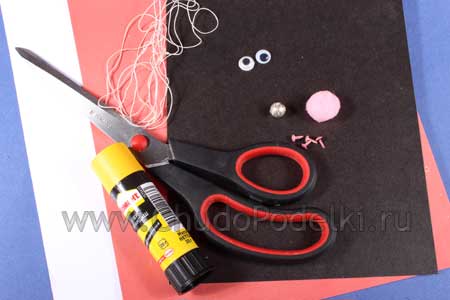 Сначала делаем выкройку. Для этого подбираем подходящую картинку с изображением Дела Мороза. Внимание! Изображение на картинке должно быть симметричным относительно вертикальной оси симметрии. Мне понравился этот Дед Мороз.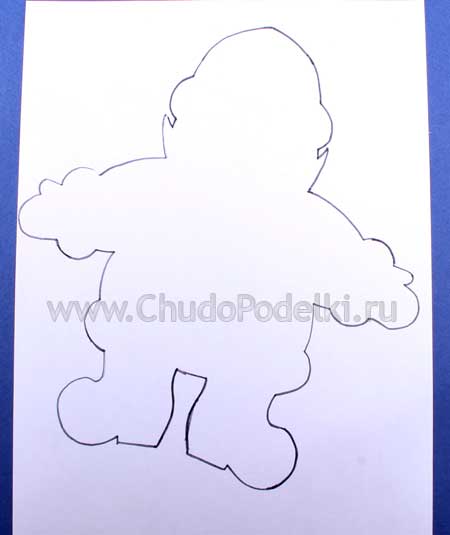 Теперь я покажу, как из этого шаблона сделать выкройку деталей. Для этого нам нужно два листа с этим шаблоном.На первом листе размечаем детали рук и ног. На схеме они отмечены красным цветом. Обратите внимание! Детали рук и ног вырезаем из части туловища. Это нужно потому, что руки и ноги будут крепиться с изнаночной стороны, таким образом мы удлиняем детали.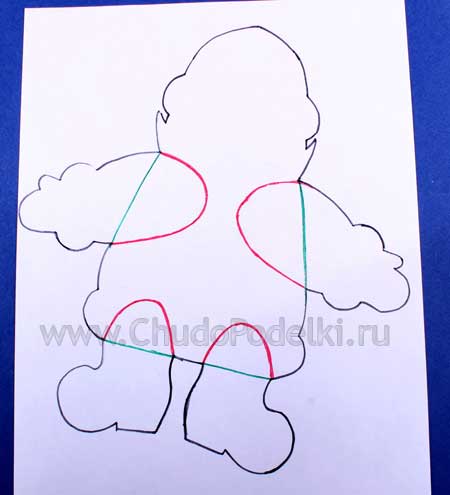 Вырезаем. Получили такие детали (на деталях указано количество штук и цвет деталей):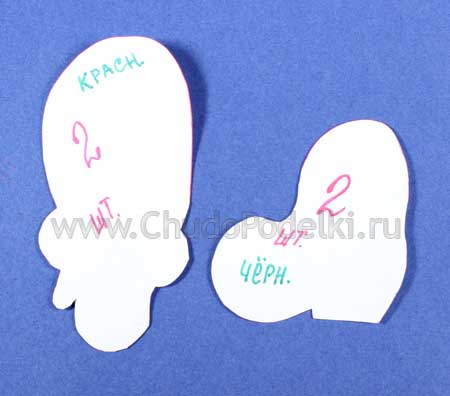 Теперь, из второго листа с шаблоном вырезаем основную деталь туловище с головой. На схеме она обозначена зелёным цветом. Все детали, которые должны получиться в результате проделанных операций:  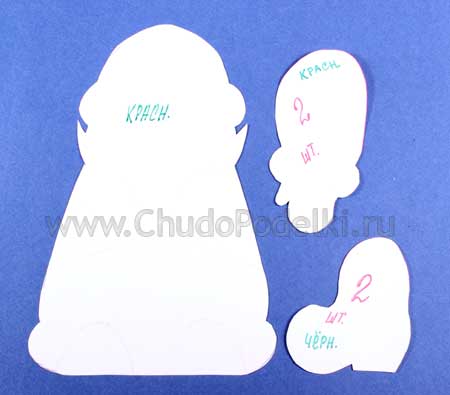 Кроме основных деталей нам необходимы детали отделки.Вырезаем опушку для шапки – 1 дет., опушку для рукавов – 2 дет, опушку для шубы и бороду (одна общая деталь) – 1 дет.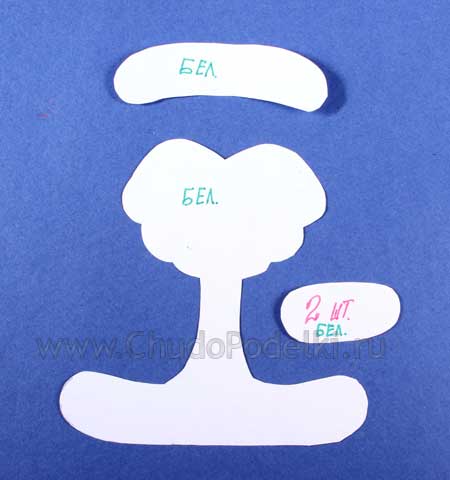 Когда шаблоны готовы, переносим на подходящий по цвету картон. Тело и руки из красного картона, сапоги — из чёрного.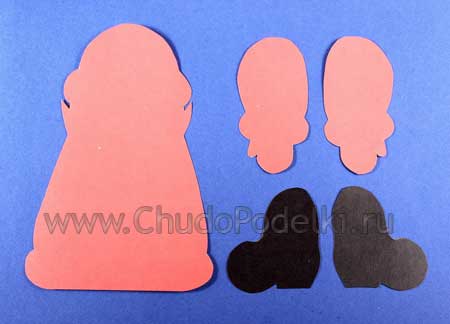 Детали отделки — из плотной белой бумаги. Приклеиваем детали отделки на основные детали.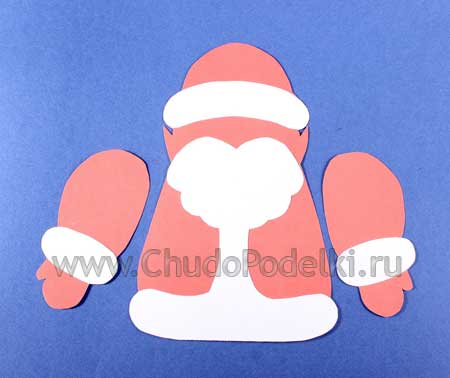 Примеряем детали и делам в них отверстия для крепления.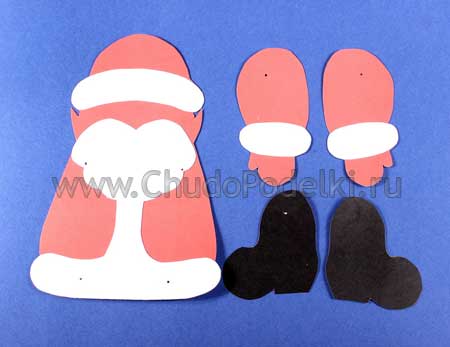 Обратите внимание! Детали рук и ног будут крепиться к туловищу с обратной стороны.Детали соединяем при помощи брадсов. Если их нет, то скрепить можно при помощи мелких пуговиц и тонкой прочной проволоки. Кусочек проволоки продевается в дырочки на пуговицах, получается самодельное подобие брадса.